Navn: 56: 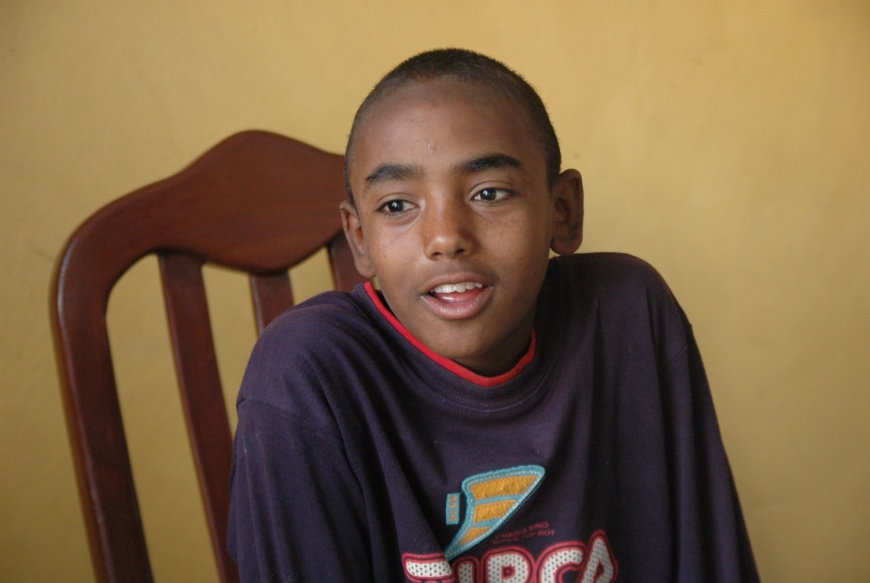 Dreng/pige: MAlder: 12Årstal ankomst til børnehjemmet ? 2006Fra hvilken by/område/familiebaggrund? Mekele. Boede hos moster, som ansøgte om optagelse på børnehjemmet.Hvilken klasse går du i? 5Hvilke fag kan du bedst lide? Tigrinya, engelsk, sportHvad er din yndlingsbeskæftigelse? Fodbold + læse på biblioteketHvilken uddannelse kunne du tænke dig? pilotHvilken skole går du i og hvor langt har du til skole? 10 min til skole. Går der hele dagen. Public school.Adopteret til USA